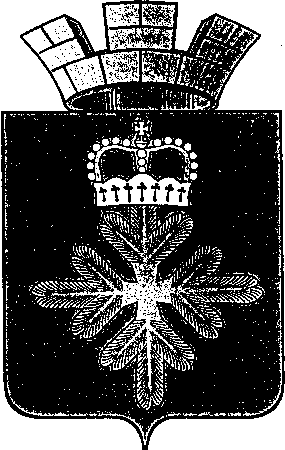 ПОСТАНОВЛЕНИЕАДМИНИСТРАЦИИ ГОРОДСКОГО ОКРУГА ПЕЛЫМОб определении границ прилегающих к некоторым организациям и объектам территорий, на которых не допускается розничная продажа алкогольной продукциив городском округе ПелымВ соответствии со статьей 16 Федерального закона от 22.11.1995 N 171-ФЗ "О государственном регулировании производства и оборота этилового спирта, алкогольной и спиртосодержащей продукции и об ограничении потребления (распития) алкогольной продукции", Постановлением Правительства Российской Федерации от 27.12.2012 N 1425 "Об определении органами государственной власти субъектов Российской Федерации мест массового скопления граждан и мест нахождения источников повышенной опасности, в которых не допускается розничная продажа алкогольной продукции, а также определении органами местного самоуправления границ прилегающих к некоторым организациям и объектам территорий, на которых не допускается розничная продажа алкогольной продукции", руководствуясь статьей 31 Устава городского округа Пелым, администрация городского округа ПелымПОСТАНОВЛЯЕТ:1. Не допускать розничную продажу алкогольной продукции на территориях, прилегающих:1) к детским, образовательным, медицинским организациям и объектам спорта;2) к розничным рынкам, вокзалам и иным местам массового скопления граждан и местам нахождения источников повышенной опасности.2. Территория, прилегающая к организациям и объектам, указанным в пункте 1 настоящего Постановления (далее - прилегающая территория), включает обособленную территорию (при наличии таковой), а также территорию, определяемую с учетом конкретных особенностей местности и застройки, примыкающую к границам обособленной территории либо непосредственно к зданию (строению, сооружению), в котором расположены организации и объекты, указанные в пункте 1 настоящего Постановления.3. Минимальное значение расстояния от организаций и объектов, указанных в пункте 1 настоящего Постановления до границ прилегающих территорий, на которых не допускается розничная продажа алкогольной продукции:1) от детских и образовательных организаций составляет 50 метров;2) от медицинских организаций составляет 50 метров;3) от объектов спорта составляет 50 метров;4) от вокзалов составляет 50 метров.4. Для определения границ прилегающих территорий, на которых не допускается розничная продажа алкогольной продукции, расчет расстояния производится следующим образом:1) при наличии обособленной территории - от входа для посетителей на обособленную территорию организаций и объектов, указанных в пункте 1 настоящего Постановления, до входа для посетителей в стационарный торговый объект, в котором осуществляется розничная продажа алкогольной продукции, или объект, в котором при оказании услуг общественного питания осуществляется розничная продажа алкогольной продукции;2) при отсутствии обособленной территории - от входа для посетителей в здание (строение, сооружение), в котором расположены организации и объекты, указанные в пункте 1 настоящего Постановления, до входа для посетителей в стационарный торговый объект, в котором осуществляется розничная продажа алкогольной продукции, или объект, в котором при оказании услуг общественного питания осуществляется розничная продажа алкогольной продукции;3) при наличии нескольких входов для посетителей на обособленную территорию (при наличии таковой) или в здание (строение, сооружение), в котором расположены организации и объекты (при отсутствии обособленной территории), указанные в пункте 1 настоящего Постановления, - от каждого входа для посетителей до входа для посетителей в стационарный торговый объект, в котором осуществляется розничная продажа алкогольной продукции, или объект, в котором при оказании услуг общественного питания осуществляется розничная продажа алкогольной продукции.5. Утвердить:1) перечень адресов, попадающих в границы прилегающих территорий к организациям и объектам, на которых не допускается розничная продажа алкогольной продукции в городском округе Пелым (Приложение 1).6. При размещении (открытии) новых организаций и объектов, перечисленных в пункте 1 настоящего Постановления, границы прилегающих к ним территорий определяются в срок не более 6 месяцев с момента размещения (открытия) таких организаций и объектов.7. Направить настоящее Постановление в течение 5 календарных дней со дня принятия в Министерство агропромышленного комплекса и продовольствия Свердловской области.8. Опубликовать настоящее Постановление в газете "Пелымский вестник" и разместить на официальном сайте администрации городского округа Пелым.9. Контроль за выполнением настоящего Постановления возложить на заместителя главы администрации городского округа Пелым – начальника отдела по управлению имуществом, строительству, жилищно-коммунальному хозяйству, землеустройству, энергетике Боброва А.А.Глава городского округа Пелым                                                              Ш.Т. АлиевПриложение 1 к постановлению администрации городского округа Пелым от 30.06.2014г. № 201 «Об определении границ прилегающих к некоторым организациям и объектам территорий, на которых не допускается розничная продажа алкогольной продукциив городском округе Пелым»ПЕРЕЧЕНЬ АДРЕСОВ, ПОПАДАЮЩИХ В ГРАНИЦЫ ПРИЛЕГАЮЩИХ ТЕРРИТОРИЙ,НА КОТОРЫХ НЕ ДОПУСКАЕТСЯ РОЗНИЧНАЯ ПРОДАЖААЛКОГОЛЬНОЙ ПРОДУКЦИИ В ГОРОДСКОМ ОКРУГЕ ПЕЛЫМот 30.06.2014г. № 201 п. Пелым    N п/п                   Учреждение                   Адреса, попадающиев границыприлегающейтерритории                   ДЕТСКИЕ, ОБРАЗОВАТЕЛЬНЫЕ УЧРЕЖДЕНИЯ                                      ДЕТСКИЕ, ОБРАЗОВАТЕЛЬНЫЕ УЧРЕЖДЕНИЯ                                      ДЕТСКИЕ, ОБРАЗОВАТЕЛЬНЫЕ УЧРЕЖДЕНИЯ                    1 Муниципальное казенное общеобразовательное      учреждение средняя общеобразовательная школа № 1 п. Пелымп. Пелым (ул. Набережная, д. 12)                Ул. Набережная,       д. 12;     Частный сектор  Ул. Новая     2 Муниципальное казенное общеобразовательное      учреждение средняя общеобразовательная школа № 2п. Атымья (ул. Космонавтов, д. 5)                 Ул. Космонавтов,      д. 5 3 Муниципальное автономное дошкольное             образовательное учреждение детский сад № 2 «Колобок»      п. Пелым (ул. Клубная, д. 4)                   Ул. Клубная, д. 4;  Частный секторУл. Карла Маркса  М-н «Продукты» - ул. Карла Маркса, 14а    4Муниципальное казенное дошкольное               образовательное учреждение детский сад № 1»Тополек»      п. Пелым (ул. Карла Маркса, д. 17а)       Ул. Карла Маркса, д. 17а, 17 (общежитие)Котельная Частный сектор     М-н «Олеся» - ул. Карла Маркса                             ОБЪЕКТЫ СПОРТА                                                           ОБЪЕКТЫ СПОРТА                                                           ОБЪЕКТЫ СПОРТА                              5 Физкультурно-оздоровительный комплексп. Пелым (ул. Карла Маркса, д. 1)                   Ул. Карла Маркса, д. 1                         МЕДИЦИНСКИЕ ОРГАНИЗАЦИИ                                                  МЕДИЦИНСКИЕ ОРГАНИЗАЦИИ                                                  МЕДИЦИНСКИЕ ОРГАНИЗАЦИИ                         6Государственное бюджетное учреждение            здравоохранения Свердловской области            "Пелымская городская больница"      п. Пелым (ул. Чапаева, д. 12)                           Ул. Чапаева, д. 12 Частный секторУл. ЗеленаяУл. Павлика Морозова                                                    ВОКЗАЛЫ                                                                  ВОКЗАЛЫ                                                                  ВОКЗАЛЫ                                 7Железнодорожная станция "Пелым",             железнодорожный вокзал железнодорожный вокзал